government degree COLLEGE kukatpally	Profile Department of Library INTRODUCTIONCollege library is the heart of institution. An academic library is a library that is attached to a higher education institution and serves two complementary purposes: to support the curriculum, and to support the research of the university faculty and student It supports the process of college education through providing required reading materials to the user and opens the doors to the wide world of books which encourages reading for gain of knowledge and pleasure. College library is also used for recreation and leisure as it provides light reading materials like magazines, novels etc.The college library was established in the year 2014 The library holds a collection of nearly 4000 books which covers all the conventional and restructured subjects, languages, literature and also books for general reading etc.The main objectives of the Library are1. To provide and supplement the curriculum taught in the institution; 2. To give students a wider and deeper understanding of the universe of knowledge3. Provide career employment information resources to the users4. Provide access to Internet, OPAC, and e-resources5. To assist the teaching staff in the pursuit of higher studies and research and support them with relevant literature and information on the subject6. To inculcate reading habits at the initial crucial stage so that the students become regular and effective users of future and face the competitive world.Library buildingLibrary is presently accommodated in the central hall along with staffroom, and a corridor.Library Timings: The library is open from 12:00pm  to 6:00pmACQUISITION POLICY:-	Books are purchased under approval of Library and Reading Room committee (LRR COMMITTEE) Budget is distributed among all the departments. Indents are acquired from the In-charges of all departments. As per the available budget orders are placed with approved book suppliers and books are purchased. The following grants & funds will be utilized for the purchase of library books, journals Periodicals and newspapersLibrary special fee fund of collegeState Government  budgetSpecial fee of self finance courses / restructured coursesLibrary Reading  Room CommitteeDr.N.Alivelu Mangamma,Principal,ChairmanSmt.M.Karuna,ConvenerMembersDr.G.Geetanjali,Asst.Prof of BiotechnologyDr.M.RameshBabu,Asst. prof of TeluguDr.G.Dayanand Arya,Asst Prof of HindiSmt.Rajitha,Lecturer in English.Collection of Library :The library holds a collection of 4212 books which include 3443 Books and 769 donated booksNumber of Titles : 664NEWSPAPERSLibrary subscribes to 4 newspapersENGLISH: 1.THE HINDU                  2. DECCAN CHRONICLETELUGU: 1.NAMASTHE TELANGANA        2. EENADUList of Journals /magazines subscribed:Current scienceUniversity newsEmployment newsPratiyogita darpanCompetitive success reviewVijetha competitionsmusiLIBRARY AUTOMATION: Library is partially automated with NEWGENLIB Open source software .running with cataloguing; opac module. Further bar coding is in process for circulation mode.Computers in Library: 1serverPrinters: 1EXPENDITURE STATEMENT OF BOOKS PURCHASEDLIBRARY SERVICES:Lending Services: All the students of the college are issued 3 books each for period of 1 semester.Reference service: reference service is provide to both students and staff.Newspaper clippings: Newspaper clippings about college are maintained in the library.Previous question papers are available in the library for the use of students.PG entrance papers on all subjects are maintained in the libraryCompetitive material for various exams is made available to students of college for reference.The college Library maintains a Library Blog which provides links to all the open educational resources like books, journals and periodicals .PG entrance question papers and upsc preparation material is provided.LIBRARY BLOG : https://librarygdckukatpally.blogspot.com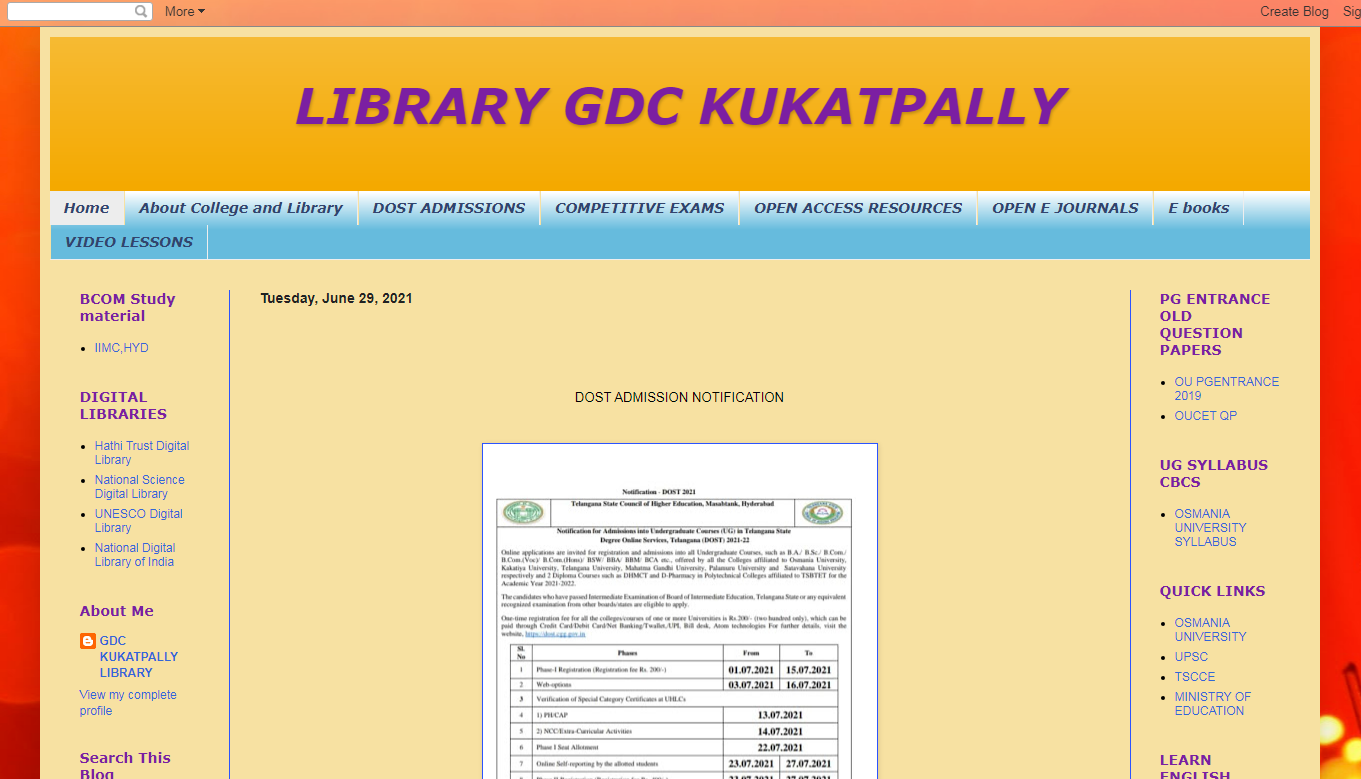 PERSONAL PROFILE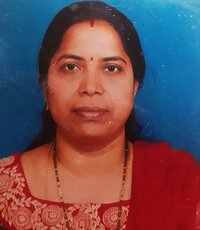 NAME: M.KARUNA       						  DESIGNATION: LIBRARIAN				QUALIFICATIONS: MLISc, SLET (PhD)DATE OF APPOINTMENT: 18/07/2009EXPERIENCE: 1. Worked as Junior Assistant/Senior Asst at Regional workshop,  khairthabad,Irrigation Department  from 16.7.1999 to 17.7.20092. Worked as Librarian at Government Degree College, Siddipet from 18.7.2009 to 9.8.20123. Worked as Librarian at Government Degree college, Gajwel from 09.8.2012 to 30.6.2018             4. Working as Librarian at Government Degree College, Kukatpally                 Since 30.6.2018ORIENTATION AND REFRESHER COURSES COMPLETED:Refresher Course In Library And Information Science in 2009  at UGCHRDC Osmania university, Hyderabad.Orientation course at JNTU,HRDC,kukatpally in j 2012Online refreshers course in computational social sciences organized by UGC HRDC Osmania University from 14.12.2020-29.12.2020.2 Day National Online FDP On “Open Learning With Open Online Tools Organized By IQAC,Govt.College Autonomous,Rajamundry,Ap 3,4 May 2020 .Completed a MOOCs course on Information Handling skills for Teaching, learning,and research from 26.8.2020-16.9.2020 by Prof.jayashankar Telangana state agricultural university under ICAR,NAHEP.One week FIP online short term course on ICT Tools in Higher Education by UGC, HRDC, RUSA, OU, HYD.SWAYAM ARPIT COURSE in  Emerging trends in Library and information science in February 2020Seminars/workshops attended:10SNOSUBJECT NO OF BOOKS1BIOTECHNOLOGY482BOTANY1363CHEMISTRY4404COMMERCE8945COMPUTER SCIENCE256ECONOMICS2127ENGLISH148ENVIRONMENTAL SCIENCE119GENERAL6910HISTORY13511MATHEMATICS31612MICROBIOLOGY3013PHYSICS23714POLITICAL SCIENCE19315PUBLIC ADMINISTRATION6216GENDER SENSITISATION3717STATISTICS22118TELUGU14219ZOOLOGY14620HINDI75TOTAL BOOKS3443SNOYEARBUDGETBILL NO DATED FOR RS.NAME OF FIRMNO OF BOOKS PURCHASEDACCESSION NUMBER  Amount12016-2017GOVT BUDGET 0216034155 DT.17.12.2016 RS.1,20,649TELUGU ACADEMY,HYDERABAD9611 -9611,20,64922016-2017GOVT BUDGET 0216034156 DT.17.12.16 RS.25,704TELUGU ACADEMY,HYDERABAD151961-11122570432016-2017GOVT BUDGET 0216034157 DT.17.12.16 RS.28,891TELUGU ACADEMY,HYDERABAD2731113-13862889142016-2017GOVT BUDGET 0216034158 DT.17.12.16 RS.10852tELUGU ACADEMY,HYDERABAD731387-14581085252016-2017GOVT BUDGET A000106 18.3.2017 RS.30,600HIMALAYA PUBLISHING HOUSE,HYDERABAD2041459-16623060062016-2017GOVT BUDGET BS/33501 15.3.2017 19,909THE BOOK SYNDICATE,HYDERABAD551663-17171990972016-2017(supplied in 2019)GOVT BUDGET 0219056362 dt.18.2.2019 for rs.52483TELUGU ACADEMY,HYDERABAD4121718-21295248382016-2017(supplied in 2019)GOVT BUDGET 0219056363 dt.18.2.2019 for Rs.1347.25TELUGU ACADEMY,HYDERABAD412130-2170134792019-2020DONATED BOOKS121613LIONS CLUB,   BANK OF BARODA,BHARATVIKAS PARISHAD,DEEKSHA PROJECTS5782171-2749121613102020-2021SPECIAL FEE61789TELUGU ACADEMY,HYDERABAD,AMAZON4982750-324861789112021-2022SPECIAL FEE162 datd28.5.2022 for Rs.22104HIMALAYA PUBLISHING HOUSE,HYDERABAD1103249-335822,104122021-2022SPECIAL FEE282 dt.27.5.2022 for Rs13260.KALYANI PUBLISHERS,HYDERABAD853359-344313260